Ide kerül a cikk címeIde kerülnek a szerzők és adataik a végső verzióban, a november 14-ig beküldött verzióban kérjük üresen hagyni: 
Alfred Hofmann1, Ingrid Beyer1, Anna Kramer1, 
Angelika Bernauer-Budiman2, Martina Wiese2, and Anita Bürk31 Springer-Verlag, Computer Science Editorial III, Postfach 10 52 80,
69042 Heidelberg, Germany{Hofmann, Beyer, Kramer}@Springer.de2 Springer-Verlag, Computer Science Production, Postfach 10 52 80,
69042 Heidelberg, Germany{Bernauer, Wiese}@Springer.de3 Springer-Verlag, Marketing Management, Postfach 10 52 80,
69042 Heidelberg, GermanyBuerk@Springer.deKivonat: A kivonat összegzi a cikk legfontosabb mondanivalóját. Terjedelme legalább 70 és legfeljebb 150 szó lehet1   BevezetésKérjük, hogy a cikkírók az alább megadott formátumtól (bekezdések, betűméret, sorköz, margók, stb.) ne térjenek el. A formátumtól való jelentős eltérés ok lehet a cikk visszautasítására.1.1   Fejezetalcím (fejezetcímeknél kérjük, a ’heading’-ek használatát)Minden fejezet első bekezdése a sor elején kezdődik (’p1a’ formátum). A további bekezdések az alább megadott módon beljebb kezdődnek (’Normál’ formátum). Szöveg szöveg szöveg szöveg szöveg szöveg szöveg, szöveg szöveg szöveg szöveg szöveg. Szöveg szöveg szöveg szöveg szöveg szöveg, szöveg szöveg szöveg szöveg, szöveg szöveg szöveg szöveg szöveg szöveg.Szöveg szöveg szöveg szöveg szöveg szöveg szöveg, szöveg szöveg szöveg szöveg szöveg. Szöveg szöveg szöveg szöveg szöveg szöveg szöveg, szöveg szöveg szöveg szöveg szöveg. Szöveg szöveg szöveg szöveg szöveg szöveg szöveg, szöveg szöveg szöveg szöveg szöveg. Szöveg szöveg szöveg szöveg szöveg szöveg szöveg, szöveg szöveg szöveg szöveg szöveg.2   Fejezetcím2.1   Fejezetalcím (p1a) Szöveg szöveg szöveg szöveg szöveg szöveg szöveg, szöveg szöveg szöveg szöveg szöveg. Szöveg szöveg szöveg szöveg szöveg szöveg, szöveg szöveg szöveg szöveg, szöveg szöveg szöveg szöveg szöveg szöveg.(Normál) Szöveg szöveg szöveg szöveg szöveg szöveg szöveg, szöveg szöveg szöveg szöveg szöveg. Szöveg szöveg szöveg szöveg szöveg szöveg szöveg, szöveg szöveg szöveg szöveg szöveg. Szöveg szöveg szöveg szöveg szöveg szöveg szöveg, szöveg szöveg szöveg szöveg szöveg. Szöveg szöveg szöveg szöveg szöveg szöveg szöveg, szöveg szöveg szöveg szöveg szöveg.2.2   Táblázatok a következőképpen nézhetnek kiA táblázatokat sorszámozni és feliratozni kell. A feliratoknak mindig a táblázat fölött kell elhelyezkedniük.1. Táblázat: szöveg…2.3   Ábrák is illeszthetők a fájlbaÜgyeljünk arra, hogy az ábrák, ill. az ábrákon szereplő feliratok jól láthatók legyenek. Az ábrákat a táblázatokhoz hasonlóan számozni és feliratozni kell. A feliratoknak mindig az ábrák alatt kell elhelyezkedniük.A kiadványban az ábrák fekete-fehéren jelennek meg. Az eredetileg színes ábrák a nyomtatás során jelentősen veszíthetnek minőségünkből.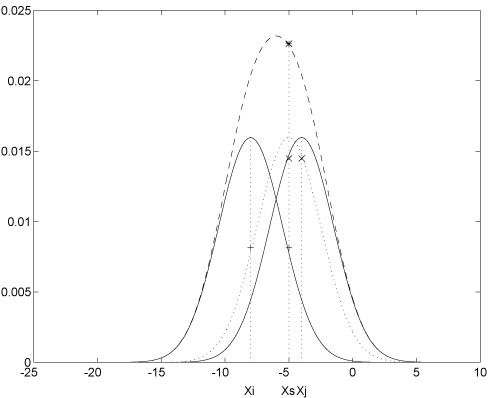 Fig. 1. One kernel at xs (dotted kernel) or two kernels at xi and xj (left and right) lead to the same summed estimate at xs. 2.4   Képletek a következőképpen szerkeszthetőkA képleteket külön sorban, középre rendezve kell feltüntetni, felette és alatta egy-egy sor kihagyással. Az egyenleteket is érdemes beszámozni a hivatkozások egyértelműsége érdekében. Példa egy képletre,2.5   Programkód ábrázolásaPélda programkódra:program Inflation (Output)
  {Assuming annual inflation rates of 7%, 8%, and
  10%,...   years};
  const  MaxYears = 10;
  var    Year: 0..MaxYears;
         Factor1, Factor2, Factor3: Real;
  begin
    Year := 0;
    Factor1 := 1.0; Factor2 := 1.0; Factor3 := 1.0;
    WriteLn('Year 7% 8% 10%'); WriteLn;
    repeat
      Year := Year + 1;
      Factor1 := Factor1 * 1.07;
      Factor2 := Factor2 * 1.08;
      Factor3 := Factor3 * 1.10;
      WriteLn(Year:5,Factor1:7:3,Factor2:7:3,
        Factor3:7:3)
    until Year = MaxYears
end.2.6   HivatkozásokA szövegben szereplő hivatkozások folyó szövegben a szerző-évszám stílust követik, köztük vesszővel, kerek zárójelekkel körbevéve az alábbiak szerint:egyszerzős cikk: (Szerző1, 2010)kétszerzős cikk: (Szerző1 és Szerző 2, 2010)három- vagy többszerzős cikk: (Szerző1 és mtsai, 2010)A hivatkozásokat a cikk végén ABC sorrendben kérjük közölni.2.7   LábjegyzetekA lábjegyzetekre történő hivatkozásnak közvetlenül a hivatkozott szó vagy mondat után kell szerepelni. A lábjegyzetnek a lap alján folytonos számozással kell megjelenni.2.8   Oldalszámozás, élőfej, élőlábKérjük, NE alkalmazzon oldalszámozást a cikken. A számozást a kiadvány szerkesztői adják majd meg.Kérjük, NE alkalmazzon élőfej és élőláb szövegezést!BibliográfiaAz egyes hivatkozások bejegyzéséhez a ’referenceitem’ formátumot használja!Oravecz, Cs., Sass, B., Váradi, T.: Mennyiségből minőséget. Nyelvtechnológiai kihívások és tanulságok az MNSz új változatának elkészítésében. In: XI. Magyar Számítógépes Nyelvészeti Konferencia. pp. 109–121. Szegedi Tudományegyetem, Szeged (2015)Oravecz, Cs., Váradi, T., Sass, B.: The Hungarian Gigaword Corpus. In: Calzolari, N., Choukri, K., Declerck, T., Loftsson, H., Maegaard, B., Mariani, J., Moreno, A., Odijk, J., Piperidis, S. (szerk.) Proceedings of the Ninth International Conference on Language Resources and Evaluation (LREC'14). European Language Resources Association (ELRA), Reykjavik, Iceland (2014)Sass, B.: The Verb Argument Browser. In: Horák, A., Kope£ek, I., Pala, K., Sojka, P. (szerk.) Proceedings of the 11th International Conference on Text, Speech and Dialogue. pp. 187–192. Springer Verlag, Berlin, Heidelberg (2008)Sass, B.: Nyelvészeti szövegkeres®k, Nemzeti Korpuszportál. Magyar Tudomány 7, 798–808 (2016)Váradi, T.: The Hungarian National Corpus. In: Proceedings of the Third International Conference on Language Resources and Evaluation (LREC-2002). pp. 385–389. European Language Resources Association, Las Palmas de Gran Canaria (2002)Vincze, V., Simkó, K.I., Szántó, Zs., Farkas, R.: Universal Dependencies and Morphology for Hungarian – and on the Price of Universality (2017) elfogadva az EACL 2017 konferenciáraVincze, V., Szauter, D., Almási, A., Móra, Gy., Alexin, Z., Csirik, J.: Hungarian Dependency Treebank. In: Proceedings of LREC 2010. ELRA, Valletta, Malta (May 2010)Heading levelExampleFont size and styleTitle (centered)Lecture Notes …14 point, bold1st-level heading1 Introduction12 point, bold2nd-level heading2.1 Printing Area10 point, bold3rd-level headingHeadings.  Text follows …10 point, bold4th-level headingRemark.  Text follows …10 point, italicx + y = z .(1)